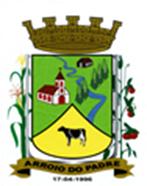 ESTADO DO RIO GRANDE DO SULMUNICÍPIO DE ARROIO DO PADREGABINETE DO PREFEITOPROJETO DE LEI Nº 26 DE 03 DE JANEIRO DE 2017.Institui auxílio de transporte especial para as Agentes Comunitárias de Saúde. Art. 1º A presente Lei institui auxílio de transporte especial aos Agentes Comunitários de Saúde que atuam no Município de Arroio do Padre. Art. 2º Fica autorizado o Município de Arroio do Padre a pagar auxílio de transporte especial a Agentes Comunitários de Saúde, quando no efetivo exercício de suas funções no valor individual de R$ 117,00 (cento e dezessete reais). Art. 3º O auxílio de transporte especial aos Agente Comunitários de Saúde será pago mensalmente junto a folha de pagamento do respectivo mês. Art. 4º O pagamento do valor estipulado no art. 2º desta Lei abarca o deslocamento dos Agentes Comunitários de Saúde, tanto de sua residência a Unidade Básica de Saúde e vice-versa, quanto o deslocamento em função de suas atividades.Art. 5º O valor disposto no art. 2º desta Lei, será alterado sempre quando houver alteração no valor de passagem do transporte coletivo que atende o município, no mesmo percentual. Parágrafo Único: O valor será fixado por decreto do Poder Executivo, levando em conta o percentual de que trata o caput. Art. 6º Para fazer jus ao auxílio transporte especial aos Agentes Comunitários de Saúde, deverão encaminhar requerimento ao Departamento de Pessoal e Recursos Humanos solicitando a sua concessão. Art. 7º As despesas decorrentes da presente lei correrão por dotações orçamentárias específicas constantes no orçamento municipal vigente. Art. 8º Esta Lei entra em vigor na data de sua publicação.Arroio do Padre, 03 de janeiro de 2017.Visto Técnico: Loutar PriebSecretário de Administração, Planejamento,Finanças, Gestão e Tributos         Leonir Aldrighi BaschiPrefeito Municipal